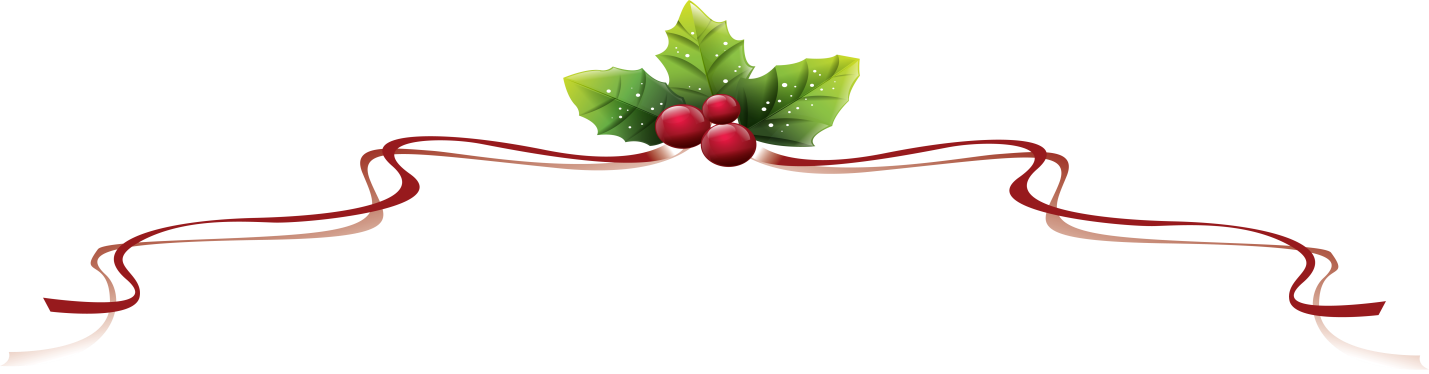 Квест «Рождественское чудо»для обучающихся 2-4 классовАвтор: Полякова Светлана Сергеевна, учитель английского языка МАОУ «Ванзетурская СОШ»п.Ванзетур Берёзовского района ХМАО2023 г.Тема: Christmas (Рождество)Целевая аудитория: учащиеся 2-4 классовАктуальность: проведение данного внеклассного мероприятия расширяет знания учащихся о странах изучаемого языка, способствует формированию интереса к их традициям. Цель квеста: формирование социокультурной  осведомленности учащихся.Задачи:познакомить школьников с традициями празднования Рождества в англоязычных странах;создать положительный эмоциональный настрой для изучения английского языка; обеспечить условия для развития интереса к странам изучаемого языка;создать условия для совершенствования языковых и речевых навыков и умений;формировать толерантное отношение к представителям другой культуры;формирование иноязычной коммуникативной компетенции в рамках темы «Рождество».Оборудование: компьютер, колонки, проектор, интерактивная доска, раздаточный материал, фонарики, аудиозапись боя часов. Предварительная подготовка:Необходимо украсить класс в соответствии с Рождественской тематикой.Порядок выполнения квеста. Вступительное слово.Teacher: Good morning, dear children. Do you know what holidays are coming? (- Доброе утро, дорогие ребята. Знаете ли вы, какие праздники к нам приходят? –дети отвечают)Teacher:  Of course, New Year and Christmas, but do you know how people in Britain celebrate these holidays? (- Конечно Новый год и Рождество, но знаете ли вы, как люди отмечают эти праздники в Британии?)(дети отвечают)Teacher: Very well. But today we’ll learn more about this amazing holiday.(хорошо, но сегодня мы узнаем больше об этом празднике)(в этот момент раздаётся стук в дверь, вбегают 2 детей в костюмах эльфов)Elves (Эльфы): Oh, no! Christmas clock is broken! What can we do? (О, нет! Рождественские часы сломались!Teacher: Good afternoon! What happened? Can we help you? (Добрый день! Что случилось? Мы можем вам помочь?)Elves: Сегодня утром сломались Рождественские часы (Приложение 1), из них пропали все шестерёнки (Приложение 2). А без волшебных часов Санта не успеет за одну ночь развести все подарки. Но эти шестерёнки тоже магические и если дети помогут Санта Клаусу, то они могут появиться вновь.Teacher: Maybe we can help you? (Может быть мы сможем вам помочь?)Обращаясь к детям: Guys, let's help Santa fix the magic clock! (Ребята, давайте поможем Санте починить магические часы)Children: Yes!Teacher: So, we are ready! (обращается к эльфам)Первое испытание:1 Elf: А вы знаете, что британцы не празднуют Новый год также, как и мы? Рождество для них намного важнее Нового года. Они очень тщательно готовятся к этому празднику. Они украшают свои дома, покупают подарки для своих друзей и родственников, готовят особые блюда.2 Elf: особенно они любят готовить рождественский пудинг и индейку, а также пекут пряничных человечков. Они называются  - Gingerbreadman. 1 Elf: Я хочу, чтобы вы познакомились с некоторыми рождественскими атрибутами, популярными в Британии. (смотрим видео, запоминая рождественские слова)2 Elf: Давайте проверим, насколько хорошо вы запомнили слова, связанные с Рождеством.Let’s match the pictures and the words! (Давайте соединим картинки и слова по теме Рождество).За каждое выполненное задание дети получают шестерёнку и крепят ее к часам.Второе испытание:1 Elf: А вы знаете, сколько оленей у Санты? (отвечают). А как зовут главного оленя и почему у него красный нос? (отвечают).  Олени Санты замечательные, но очень непослушные и вот и сейчас они разбежались. 2 Elf: Let’s try to find them! Давайте попробуем всех их найти. (по классу в разных местах спрятаны картинки с именами оленей Санты, их нужно найти) – Приложение 3.Третье испытание:Teacher: Children! Look! Here are the wishes of the children. Lets’ find the presents for them. Помогите найти подходящие подарки для детей (дети получают Письма детей с просьбами, что бы они хотели на Рождество – нужно найти подходящий подарок для каждого ребёнка (детям выдаются фонарики и картинки с подарками, подсвечивая картинки сзади, можно понять, что в подарочной коробке и выбрать подходящие подарки для детей))Приложение 4.Четвёртое испытание:1 Elf:  Christmas is fun. Let's play the game "Who took the cookie?" (Рождество – это веселье. Давайте сыграем в игру «Кто взял печеньку?»)(ссылка на видео по этой игре: https://www.youtube.com/watch?v=OzKY5YHnOTg, дети садятся в круг, получают карточки, но одной нарисована печенька, на остальных написано  «Not me!», они аккуратно смотрят на свою картинку, не показывая её остальным, и затем кладут на колени, рубашкой вверх. Далее идёт игра, пока не найден тот, кто взял печеньку). Приложение 5.Пятое испытание:Elf 2: А давайте слепим для  Санта Клауса помощников. Let’s make funny snowmen. (Дети получают заготовки лица и различные атрибуты: бороду, очки, усы, шапочки, глаза и т.д. Задача – Сделать портрет, как можно более смешным). (Приложение 6)Последнее испытание.Elves: Let's learn how to decorate Christmas cookies! (Давайте научимся украшать Рождественское печенье (детям раздаётся печенье и айсинг для украшения + разноцветные посыпки)) За выполненное задание дети получают последнюю шестерёнку.Teacher: Let's put the gears of the clock into place (Давайте поместим шестерёнки часов на место.(Когда все шестерёнки установлены, часы начинают бить (включаем звук часов с боем)Эльфы счастливы и кричат: Hooray! Christmas is saved!Teacher: Dear children! You helped to save Christmas! This year all children are getting their presents! Thank you very much!(Ребята прощаются с эльфами, эльфы с часами уходят)Приложение 1:Часы (распечатать, вырезать в них окошки, приклеить второй лист, чтобы в окошках было место для шестеренок. Найденные шестерёнки будут размещаться в окошки часов). Получится 6 шестерёнок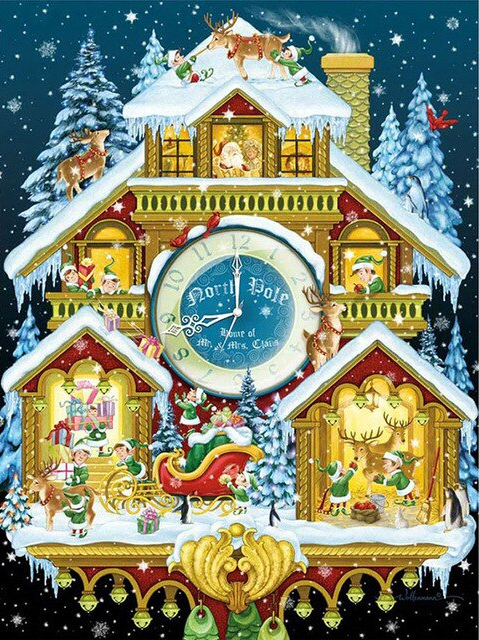 Приложение 2: Шестерёнки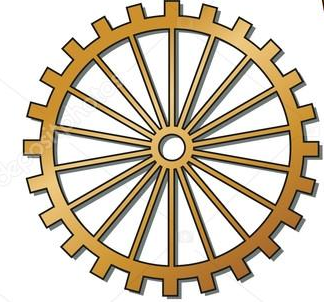 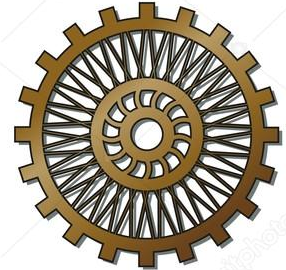 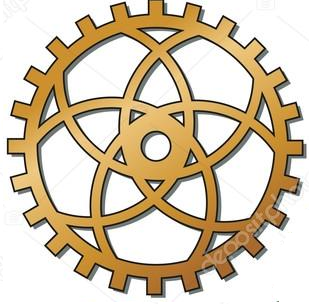 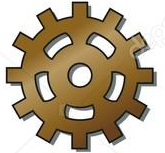 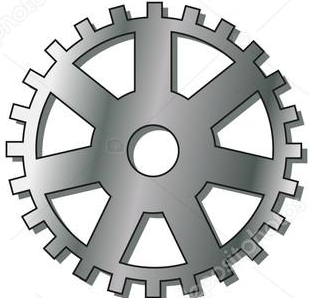 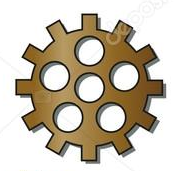 Приложение 3. Олени Санты.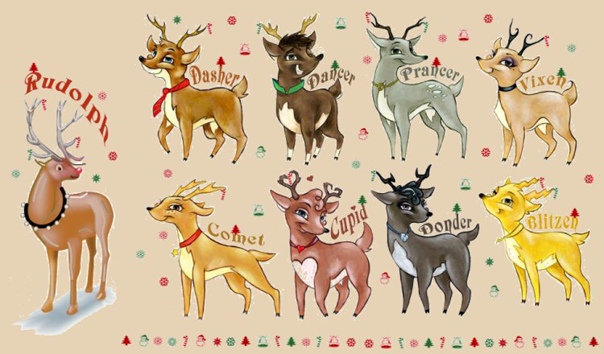 Приложение 4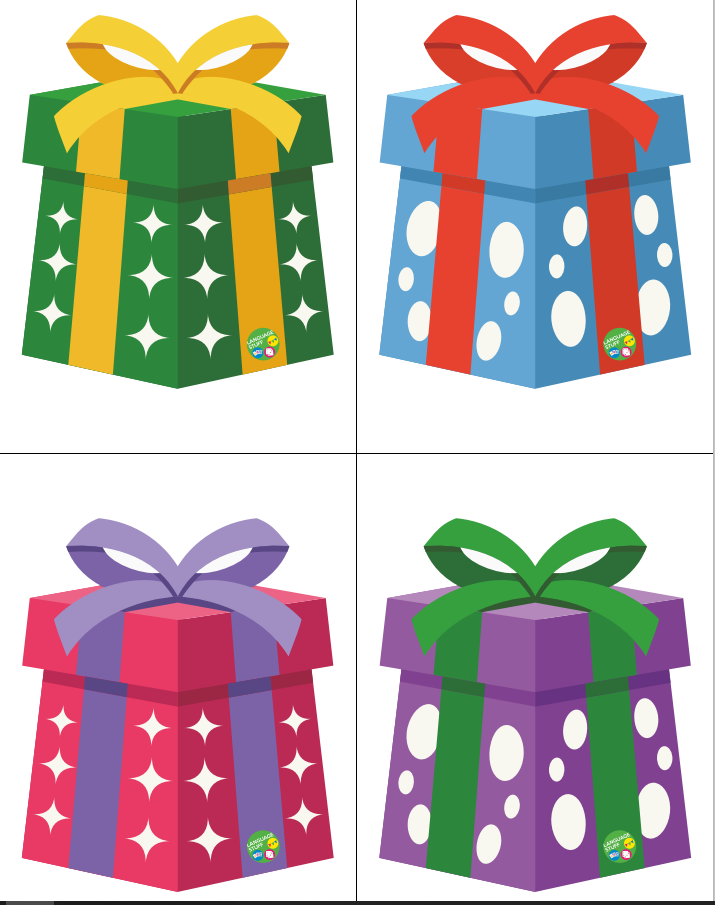 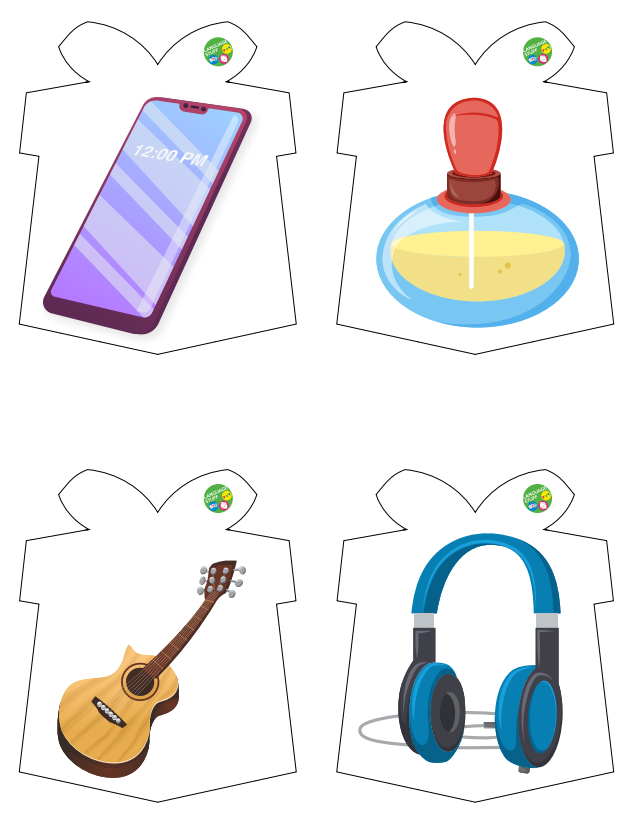 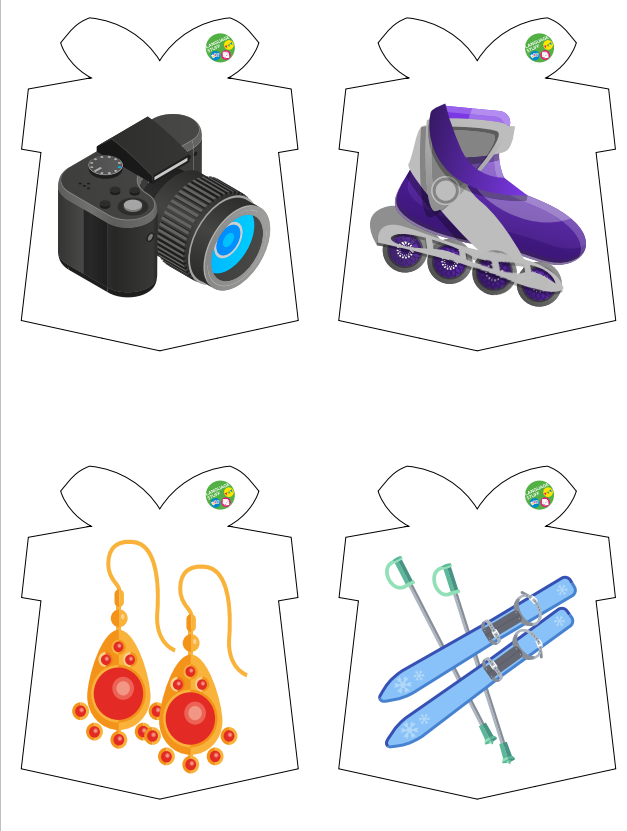 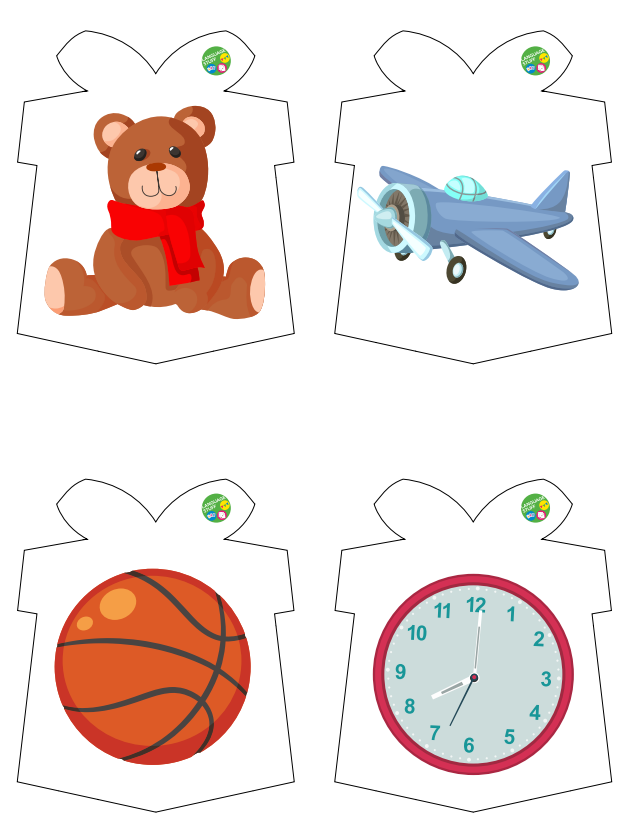 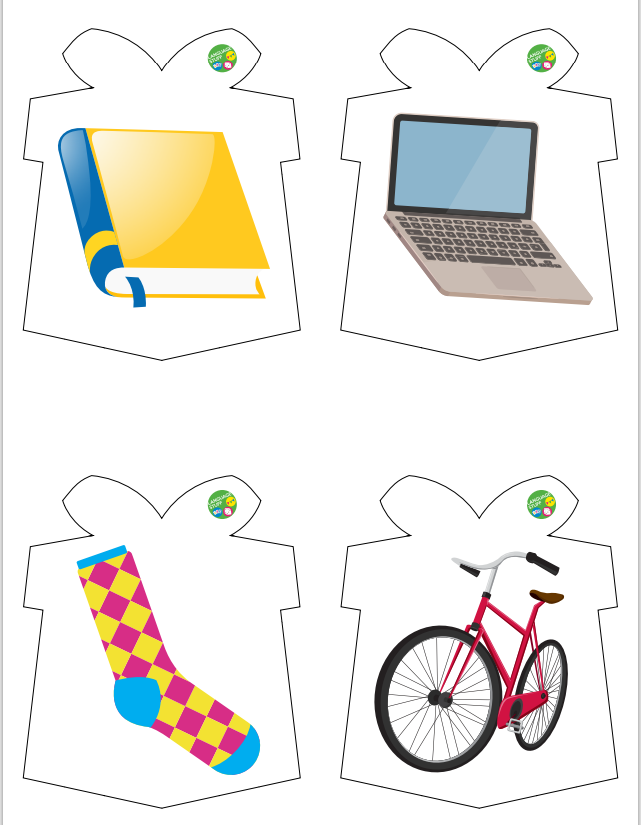 Приложение 5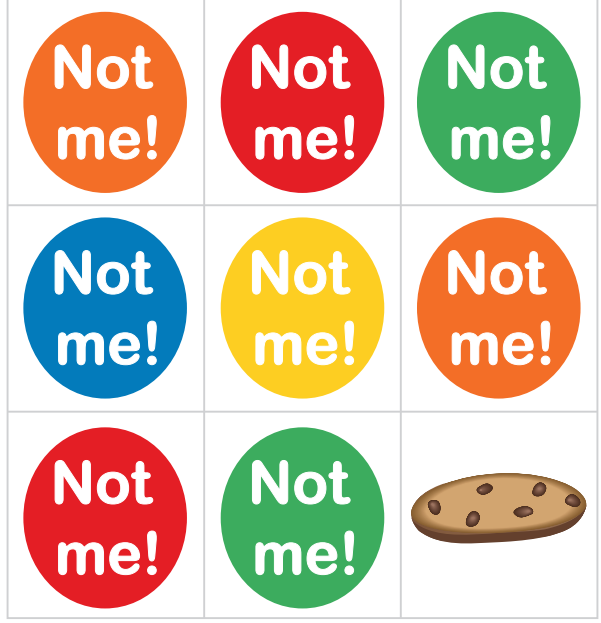 Приложение 6 (как пример)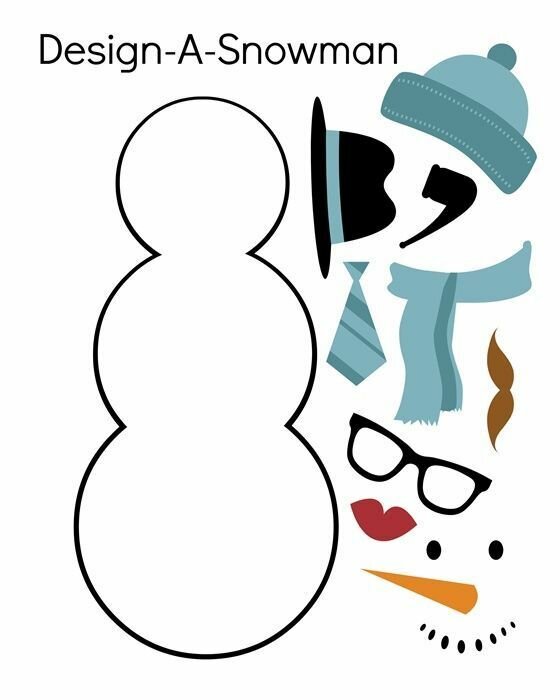 